GMINA ŚWIĘTAJNO
powiat szcz y c i r ń s k i
ul. Grunwaldzka 1 5
12-140 ŚWIĘTAJNONasz znak: Te.033.1. 303.2022Teresa GarlandPrezydent Elektorski RPTymczasowa Rada Stanu Narodu Polskiego
Społeczny Komitet Konstytucyjny
ul. Żwirki i Wigury 13 a, skr. poczt. 88
32-050 SkawinaODPOWIEDŹ NA PETYCJĘSzanowna Pani,w odpowiedzi na złożoną w dniu 19.08.2022 r. przez Panią Petycję w sprawie
utworzenia oddziałów zmilitaryzowanej Samoobrony Gminnej i zakupu broni dla każdego
rdzennego polskiego mieszkańca gminy, zawiadamiam o sposobie załatwienia petycji:w kwestii utworzenia oddziałów zmilitaryzowanej Samoobrony Gminnej - petycja
jest niezasadna, gdyż gmina Świętajno na bieżąco monitoruje sytuację związaną z
bezpieczeństwem mieszkańców, posiadamy odpowiednie plany związane z
obronnością, uczestniczymy w działaniach z zakresu obronności organizowanych
i koordynowanych przez Wojewodę Warmińsko-Mazurskiego, ściśle
współpracujemy z Powiatowym Centrum Zarzadzania Kryzysowego i z
Wydziałem Zarządzania Kryzysowego, Ochrony Ludności i Spraw Obronnych w
Starostwie Powiatowym w Szczytnie;w kwestii zakupu broni dla każdego rdzennego polskiego mieszkańca gminy -
petycja jest niezasadna, gdyż za sprawy związane z uzbrojeniem ludności w sytuacji
zagrożenia odpowiada Ministerstwo Obrony Narodowej.	/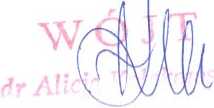 